О внесении изменений и дополнений в решение городской Думы от 02.06.2017 №833 «Об утверждении Положения о порядке назначения и проведения опроса граждан в городе Барнауле» (в ред. решения от 14.02.2020 №473)С целью приведения в соответствие с Федеральным законом от 06.10.2003 №131-ФЗ «Об общих принципах организации местного самоуправления в Российской Федерации», Уставом городского округа – города Барнаула Алтайского края городская Дума РЕШИЛА: 1. Внести в Положение о порядке назначения и проведения опроса граждан в городе Барнауле, утвержденное решением городской Думы от 02.06.2017 №833 (в ред. решения от 14.02.2020 №473), следующие изменения и дополнения:1.1. Пункт 1.4 дополнить абзацем следующего содержания: «В опросе граждан по вопросу выявления мнения населения о поддержке инициативного проекта вправе участвовать жители города или его части, на территории которой предлагается реализовать инициативный проект, достигшие шестнадцатилетнего возраста.»;1.2. Раздел 1 дополнить пунктом 1.6 следующего содержания:«1.6. Основные понятия, используемые для целей Положения:инициативные проекты – проекты, разработанные и внесенные в администрацию города Барнаула в соответствии с Порядком выдвижения, внесения, обсуждения, рассмотрения инициативных проектов, а также проведения их конкурсного отбора в городе Барнауле, утвержденным решением Барнаульской городской Думы, инициаторами проектов в целях реализации на территории, части территории города Барнаула мероприятий, имеющих приоритетное значение для жителей города Барнаула, по решению вопросов местного значения или иных вопросов, право решения которых предоставлено органам местного самоуправления города Барнаула;инициаторы опроса граждан по вопросу выявления мнения населения о поддержке инициативного проекта – инициативная группа жителей города Барнаула в количестве не менее десяти человек, имеющих право на участие в опросе граждан по вопросу выявления мнения населения о поддержке инициативного проекта и внесения в Барнаульскую городскую Думу письменного обращения о назначении опроса граждан;опрос граждан по вопросу выявления мнения населения о поддержке инициативного проекта – выявление мнения населения способами, установленными пунктом 4.1 Положения, в целях обсуждения инициативного проекта, определения его соответствия интересам жителей города Барнаула или его части, целесообразности реализации инициативного проекта, а также принятия решения о поддержке инициативного проекта.»;1.3. Раздел 2 изложить в новой редакции:«2. Порядок назначения опроса граждан2.1. Опрос граждан проводится по инициативе:1) Барнаульской городской Думы (далее – городская Дума) – по вопросам местного значения городского округа;2) главы города Барнаула – по вопросам местного значения городского округа;3) Правительства Алтайского края – для учета мнения населения при принятии решений об изменении целевого назначения земель городского округа – города Барнаула Алтайского края для объектов регионального и межрегионального значения.4) жителей города или его части, в которых предлагается реализовать инициативный проект, достигших шестнадцатилетнего возраста, – для выявления мнения населения о поддержке данного инициативного проекта.2.2. Инициирование опроса граждан главой города Барнаула либо Правительством Алтайского края осуществляется посредством внесения в городскую Думу письменного обращения с указанием мотивов необходимости проведения опроса граждан. Инициирование опроса граждан по вопросу выявления мнения населения о поддержке инициативного проекта жителями города Барнаула осуществляется посредством образования инициативной группы в количестве не менее десяти человек, имеющих право на участие в опросе, и внесения в городскую Думу письменного обращения о назначении опроса граждан (далее – инициаторы опроса граждан по вопросу выявления мнения населения о поддержке инициативного проекта). Письменное обращение главы города Барнаула, Правительства Алтайского края или инициаторов опроса граждан по вопросу выявления мнения населения о поддержке инициативного проекта подлежит обязательному рассмотрению в течение 30 дней с момента его внесения в городскую Думу.2.3. Инициаторы опроса граждан по вопросу выявления мнения населения о поддержке инициативного проекта обращаются в городскую Думу с письменным обращением, подготовленным по форме согласно приложению 1 к Положению (далее – заявление).Заявление подписывается всеми инициаторами опроса граждан по вопросу выявления мнения населения о поддержке инициативного проекта. К заявлению прилагается инициативный проект, а также согласия на обработку персональных данных инициаторов опроса граждан по вопросу выявления мнения населения о поддержке инициативного проекта (приложение 2).2.4. Городская Дума в течение 30 календарных дней со дня получения заявления проверяет соответствие инициаторов опроса граждан по вопросу выявления мнения населения о поддержке инициативного проекта, обратившихся с заявлением, требованиям, установленным абзацем 2 пункта 2.2 Положения, а также полноту, оформление и соблюдение порядка его предоставления в соответствии с пунктом 2.3 Положения, и по результатам проведения проверки принимает решение о назначении опроса граждан по вопросу выявления мнения населения о поддержке инициативного проекта, либо при наличии оснований, предусмотренных пунктом 2.5 Положения, готовит письменный ответ об отказе в назначении опроса граждан. 2.5. Основаниями для отказа в назначении опроса граждан по вопросу выявления мнения населения о поддержке инициативного проекта являются:1) инициаторами опроса граждан по вопросу выявления мнения населения о поддержке инициативного проекта предоставлены недостоверные сведения об утверждении границ территории, на которой может реализовываться инициативный проект;2) заявление внесено лицами, не соответствующими требованиям к инициаторам опроса граждан по вопросу выявления мнения населения о поддержке инициативного проекта, указанным в абзаце 2 пункта 2.2 Положения;3) обращение инициаторов опроса граждан по вопросу выявления мнения населения о поддержке инициативного проекта не соответствует форме заявления.2.6. Отказ в назначении опроса граждан по вопросу выявления мнения населения о поддержке инициативного проекта не является препятствием к повторному представлению в городскую Думу заявления при условии устранения препятствий, послуживших основанием для отказа. 2.7. В решении городской Думы о назначении опроса граждан устанавливаются:1) дата и сроки проведения опроса граждан;2) формулировка вопроса (вопросов), предлагаемого (предлагаемых) при проведении опроса граждан;3) методика проведения опроса граждан;4) форма опросного листа;5) минимальная численность жителей города Барнаула, участвующих в опросе граждан;6) порядок идентификации участников опроса в случае проведения опроса граждан с использованием официального Интернет-сайта города Барнаула.При проведении опроса граждан на части территории города Барнаула в решении городской Думы о назначении опроса граждан определяется территория, на которой проводится опрос граждан.2.8. Решение городской Думы о назначении опроса граждан подлежит опубликованию (обнародованию) в порядке, предусмотренном Уставом городского округа – города Барнаула Алтайского края, не позднее чем за 15 дней до дня проведения опроса граждан.2.9. Содержание вопросов, выносимых на опрос граждан, не должно противоречить федеральному законодательству, законодательству Алтайского края и муниципальным правовым актам.2.10. Вопросы, выносимые на опрос граждан, должны быть сформулированы таким образом, чтобы исключить их множественное толкование.»;1.4. Подпункт 2 пункта 3.4 изложить в следующей редакции:«2) изготавливает опросные листы, либо обеспечивает размещение на официальном Интернет-сайте города Барнаула опросного листа для проведения опроса в случае проведения опроса граждан с использованием официального Интернет-сайта города Барнаула;»;1.5. В пункте 3.5:1.5.1. Подпункт 1 исключить;1.5.2. В подпункте 4 слово «осуществляет» заменить словом «осуществляют»;1.6. Пункт 3.6 изложить в следующей редакции:«3.6. В состав комиссии, участковых комиссий включаются депутаты городской Думы, представители администрации города, Правительства Алтайского края (при проведении опроса граждан по инициативе Правительства Алтайского края), инициаторы опроса граждан по вопросу выявления мнения населения о поддержке инициативного проекта (при проведении опроса по вопросу выявления мнения населения о поддержке инициативного проекта); а также представители органов государственной власти и местного самоуправления города Барнаула, общественных организаций – по согласованию с ними.»;1.7. Пункт 4.1 изложить в следующей редакции:«4.1. Для проведения опроса граждан по вопросу выявления мнения населения могут использоваться следующие способы:опрос граждан путем заполнения опросного листа участником опроса по форме и в срок, установленные решением городской Думы о назначении опроса;опрос граждан с использованием официального Интернет-сайта города Барнаула.»;1.8. Пункт 4.9 дополнить абзацем 8 следующего содержания:«Протокол о результатах опроса граждан по вопросу выявления мнения населения о поддержке инициативного проекта оформляется по форме согласно приложению 4 к Положению.»;1.9. Абзац 2 раздела 5 после слов «органов местного самоуправления» дополнить словами «или жителей муниципального образования»;1.10. Дополнить приложениями 1, 2, 3 согласно приложениям 1, 2, 3 к решению.2. Комитету информационной политики (Андреева Е.С.) обеспечить опубликование решения в газете «Вечерний Барнаул» и официальном сетевом издании «Правовой портал администрации г.Барнаула».3. Контроль за исполнением решения возложить на комитет по законности и местному самоуправлению (Огнев И.В.).Приложение 1 к решению городской Думыот ________________ № _____Приложение 1к Положению о порядке назначения и проведения опроса граждан в городе БарнаулеЗАЯВЛЕНИЕо назначении опроса граждан по вопросу выявления мнения населения о поддержке инициативного проекта1. Наименование инициативного проекта: ______________________________2. Дата, номер постановления администрации города Барнаула об утверждении границ территории, на которой может реализовываться инициативный проект: ___________________________________________3. Примерная численность жителей, проживающих в границах территории, на которой может реализовываться инициативный проект, утвержденной постановлением администрации города Барнаула: ____________________4. Предлагаемые даты проведения опроса граждан по вопросу выявления мнения населения о поддержке инициативного проекта: __________________5. Сведения об инициаторах опроса граждан по вопросу выявления мнения населения о поддержке инициативного проекта: ____________________________________________________________________________________________(фамилия, имя, отчество (при наличии), даты рождения, серия, номер и дата выдачи паспорта или документа, заменяющего паспорт гражданина, адрес места жительства, телефон)Просим назначить опрос граждан по вопросу выявления мнения населения о поддержке инициативного проекта: _____________________________________________________________________________________________________(наименование инициативного проекта, предлагаемые даты его проведения)Результат рассмотрения заявления просим направить по почте:(почтовый адрес)К заявлению прилагаются следующие документы: 1) инициативный проект на ___ л. в ___ экз.;2) согласие на обработку персональных данных каждого члена инициативной группы на ___ л. в ___ экз. «___» __________________20___г. (дата подачи заявления)Приложение 2 к решению городской Думыот __________________ № _____Приложение 2к Положению о порядке назначения и проведения опроса граждан в городе БарнаулеВ Барнаульскую городскую ДумуСОГЛАСИЕна обработку персональных данныхФамилия __________________________________________________________Имя ______________________________________________________________Отчество (при наличии) _____________________________________________(фамилия, имя, отчество (при наличии) инициатора опроса граждан по вопросу выявления мнения населения о поддержке инициативного проекта)Реквизиты документа, удостоверяющего личность: №_______ серия _______ выдан _____________________________________________________________(дата выдачи и орган, выдавший документ, удостоверяющий личность)Место жительства: __________________________________________________(индекс, населенный пункт, улица, номер дома, квартиры)Даю свое согласие на обработку моих персональных данных (далее – согласие) в соответствии с требованиями Федерального закона от 27.07.2006 № 152-ФЗ «О персональных данных». Персональные данные предоставлены для обработки с целью рассмотрения представленного мною заявления о назначении опроса граждан по вопросу выявления мнения населения о поддержке инициативного проекта (далее – заявление) в соответствии с Положением о порядке назначения и проведения опроса граждан в городе Барнауле, утвержденным решением Барнаульской городской Думы.Настоящее согласие предоставляется мной на осуществление действий в отношении моих персональных данных, которые необходимы для достижения указанных выше целей, включая сбор, запись, систематизацию, накопление, хранение, уточнение (обновление, изменение), извлечение, использование, передачу (распространение, предоставление, доступ), обезличивание, блокирование, удаление, уничтожение персональных данных, указанных в заявлении и согласии.Согласие действует бессрочно. В случае отзыва настоящего согласия обязуюсь направить письменное заявление в Барнаульскую городскую Думу с указанием даты прекращения действия согласия.«___» __________________20___г. ______________ _____________________   (дата подачи согласия) 			      (подпись)				(ФИО)Приложение 3 к решению городской Думы от ________ № ___Приложение 3к Положению о порядке назначения и проведения опроса граждан в городе БарнаулеПРОТОКОЛопроса граждан по вопросу выявления мнения населения о поддержке инициативного проекта__________________________________________________________________(наименование инициативного проекта)Даты проведения опроса граждан по вопросу выявления мнения населения о поддержке инициативного проекта: с «___» ______________20 ____ г. по «___» ______________20 ____ г.Число граждан, включенных в список участников опроса граждан по вопросу выявления мнения населения о поддержке инициативного проекта: _____________.Число граждан, принявших участие в опросе граждан по вопросу выявления мнения населения о поддержке инициативного проекта (определяется по числу подписей участников опроса в списке участников опроса): ____________.Территория, в границах которой проводился опрос граждан по вопросу выявления мнения населения о поддержке инициативного проекта (соответствующая утвержденным в постановлении администрации города границам территории, на которой может реализовываться инициативный проект) __________________________________________________________.(указание на часть территории, на которой предлагается реализовывать инициативный проект)Количество граждан, принявших решение о поддержке рассматриваемого инициативного проекта, о его соответствии интересам жителей города Барнаула или его части и целесообразности его реализации: ___________.Количество опросных листов – __________.Члены комиссии (участковой комиссии):______________________________________________                              _______________(фамилия, имя, отчество (при наличии) всех членов комиссии) 		(подпись)Российская Федерация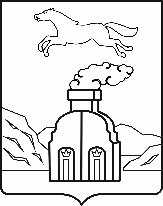 Барнаульская городская ДумаРЕШЕНИЕот	№	Председатель городской Думы                               Г.А.БуевичГлава города                                          В.Г.ФранкВ Барнаульскую городскую ДумуФамилия, имя, отчество (при наличии) и подписи каждого члена инициативной группы 